
永樂粉麵廠贊助 「特濃蝦子麵愛心義賣」 訂購表格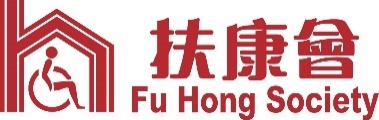 *劃線支票、存款收據及入數紙等文件，可郵寄至：新界荃灣石圍角邨二號停車場地下 扶康會賽馬會石圍角工場 傳訊及資源發展部收請留意以下的安排：送貨及經速遞公司到付：核實資料及確認訂購金額後，本會職員將與閣下聯絡確定訂單。自取：核實有關資料及確認訂購金額後，請攜同此表格到指定地點領取蝦子麵。其他支持方法本會歡迎  貴公司或機構以其他方式支持本會*註：扶康會職員將與  貴公司/機構聯絡，安排有關細節。如有查詢，請致電 2745 4214 或以電郵 christy.lai@fuhong.org 與Christy Lai 聯絡。多謝支持扶康會，一起全麵撐共融！公司/機構:公司/機構:聯絡人：聯絡人：職位（如適用）：職位（如適用）：聯絡電話：聯絡電話：傳真（如適用）：傳真（如適用）：電    郵：電    郵：「特濃蝦子麵愛心義賣」訂購數量「特濃蝦子麵愛心義賣」訂購數量「特濃蝦子麵愛心義賣」訂購數量「特濃蝦子麵愛心義賣」訂購數量「特濃蝦子麵愛心義賣」訂購數量「特濃蝦子麵愛心義賣」訂購數量「特濃蝦子麵愛心義賣」訂購數量「特濃蝦子麵愛心義賣」訂購數量「特濃蝦子麵愛心義賣」訂購數量「特濃蝦子麵愛心義賣」訂購數量產品產品產品售價訂購數量訂購數量訂購金額訂購金額訂購金額訂購金額「特濃蝦子麵愛心義賣」（一盒兩個）「特濃蝦子麵愛心義賣」（一盒兩個）「特濃蝦子麵愛心義賣」（一盒兩個）$38/盒港幣：                                           港幣：                                           港幣：                                           港幣：                                           總金額：總金額：港幣：                                                      港幣：                                                      港幣：                                                      港幣：                                                      *義賣所得收益將全數用於發展及營運本會非資助服務*訂購「蝦子麵愛心義賣」不能作扣稅之用 *訂購滿$750或以上可享上門免費送貨到指定地點（離島除外）*義賣所得收益將全數用於發展及營運本會非資助服務*訂購「蝦子麵愛心義賣」不能作扣稅之用 *訂購滿$750或以上可享上門免費送貨到指定地點（離島除外）*義賣所得收益將全數用於發展及營運本會非資助服務*訂購「蝦子麵愛心義賣」不能作扣稅之用 *訂購滿$750或以上可享上門免費送貨到指定地點（離島除外）*義賣所得收益將全數用於發展及營運本會非資助服務*訂購「蝦子麵愛心義賣」不能作扣稅之用 *訂購滿$750或以上可享上門免費送貨到指定地點（離島除外）*義賣所得收益將全數用於發展及營運本會非資助服務*訂購「蝦子麵愛心義賣」不能作扣稅之用 *訂購滿$750或以上可享上門免費送貨到指定地點（離島除外）*義賣所得收益將全數用於發展及營運本會非資助服務*訂購「蝦子麵愛心義賣」不能作扣稅之用 *訂購滿$750或以上可享上門免費送貨到指定地點（離島除外）*義賣所得收益將全數用於發展及營運本會非資助服務*訂購「蝦子麵愛心義賣」不能作扣稅之用 *訂購滿$750或以上可享上門免費送貨到指定地點（離島除外）*義賣所得收益將全數用於發展及營運本會非資助服務*訂購「蝦子麵愛心義賣」不能作扣稅之用 *訂購滿$750或以上可享上門免費送貨到指定地點（離島除外）*義賣所得收益將全數用於發展及營運本會非資助服務*訂購「蝦子麵愛心義賣」不能作扣稅之用 *訂購滿$750或以上可享上門免費送貨到指定地點（離島除外）*義賣所得收益將全數用於發展及營運本會非資助服務*訂購「蝦子麵愛心義賣」不能作扣稅之用 *訂購滿$750或以上可享上門免費送貨到指定地點（離島除外）「特濃蝦子麵愛心義賣」產品「特濃蝦子麵愛心義賣」產品「特濃蝦子麵愛心義賣」產品「特濃蝦子麵愛心義賣」產品「特濃蝦子麵愛心義賣」產品「特濃蝦子麵愛心義賣」產品「特濃蝦子麵愛心義賣」產品「特濃蝦子麵愛心義賣」產品「特濃蝦子麵愛心義賣」產品「特濃蝦子麵愛心義賣」產品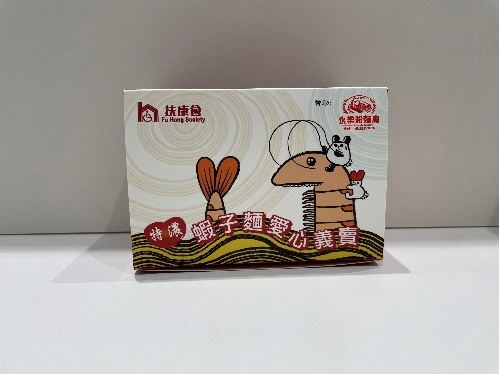 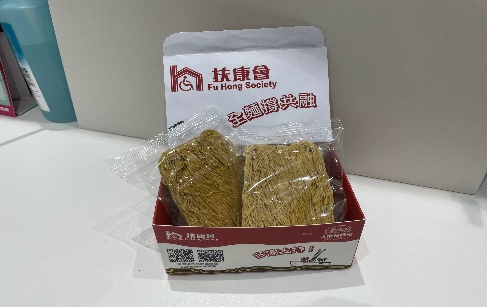 送貨或取貨詳情，請於下列適當空格內加「」:送貨或取貨詳情，請於下列適當空格內加「」:送貨或取貨詳情，請於下列適當空格內加「」:送貨或取貨詳情，請於下列適當空格內加「」:送貨或取貨詳情，請於下列適當空格內加「」:送貨或取貨詳情，請於下列適當空格內加「」:送貨或取貨詳情，請於下列適當空格內加「」:送貨或取貨詳情，請於下列適當空格內加「」:送貨或取貨詳情，請於下列適當空格內加「」:送貨或取貨詳情，請於下列適當空格內加「」:於辦公時間自行到本會領取：(煩請自備環保袋)地址：新界荃灣石圍角邨二號停車場地下 扶康會賽馬會石圍角工場取貨時間：星期一至五，早上十時至下午五時     聯絡電話：2745 4214於辦公時間自行到本會領取：(煩請自備環保袋)地址：新界荃灣石圍角邨二號停車場地下 扶康會賽馬會石圍角工場取貨時間：星期一至五，早上十時至下午五時     聯絡電話：2745 4214於辦公時間自行到本會領取：(煩請自備環保袋)地址：新界荃灣石圍角邨二號停車場地下 扶康會賽馬會石圍角工場取貨時間：星期一至五，早上十時至下午五時     聯絡電話：2745 4214於辦公時間自行到本會領取：(煩請自備環保袋)地址：新界荃灣石圍角邨二號停車場地下 扶康會賽馬會石圍角工場取貨時間：星期一至五，早上十時至下午五時     聯絡電話：2745 4214於辦公時間自行到本會領取：(煩請自備環保袋)地址：新界荃灣石圍角邨二號停車場地下 扶康會賽馬會石圍角工場取貨時間：星期一至五，早上十時至下午五時     聯絡電話：2745 4214於辦公時間自行到本會領取：(煩請自備環保袋)地址：新界荃灣石圍角邨二號停車場地下 扶康會賽馬會石圍角工場取貨時間：星期一至五，早上十時至下午五時     聯絡電話：2745 4214於辦公時間自行到本會領取：(煩請自備環保袋)地址：新界荃灣石圍角邨二號停車場地下 扶康會賽馬會石圍角工場取貨時間：星期一至五，早上十時至下午五時     聯絡電話：2745 4214於辦公時間自行到本會領取：(煩請自備環保袋)地址：新界荃灣石圍角邨二號停車場地下 扶康會賽馬會石圍角工場取貨時間：星期一至五，早上十時至下午五時     聯絡電話：2745 4214於辦公時間自行到本會領取：(煩請自備環保袋)地址：新界荃灣石圍角邨二號停車場地下 扶康會賽馬會石圍角工場取貨時間：星期一至五，早上十時至下午五時     聯絡電話：2745 4214上門免費送貨：*訂購滿$750或以上可享上門免費送貨到指定地點（離島除外）上門免費送貨：*訂購滿$750或以上可享上門免費送貨到指定地點（離島除外）上門免費送貨：*訂購滿$750或以上可享上門免費送貨到指定地點（離島除外）上門免費送貨：*訂購滿$750或以上可享上門免費送貨到指定地點（離島除外）上門免費送貨：*訂購滿$750或以上可享上門免費送貨到指定地點（離島除外）上門免費送貨：*訂購滿$750或以上可享上門免費送貨到指定地點（離島除外）上門免費送貨：*訂購滿$750或以上可享上門免費送貨到指定地點（離島除外）上門免費送貨：*訂購滿$750或以上可享上門免費送貨到指定地點（離島除外）上門免費送貨：*訂購滿$750或以上可享上門免費送貨到指定地點（離島除外）經速遞公司到付：經速遞公司到付：經速遞公司到付：經速遞公司到付：經速遞公司到付：經速遞公司到付：經速遞公司到付：經速遞公司到付：經速遞公司到付：付款方法付款方法付款方法付款方法付款方法付款方法付款方法付款方法付款方法付款方法1.劃線支票（抬頭請寫「扶康會」），支票號碼：______________________________________*必須連同本表格遞交劃線支票（抬頭請寫「扶康會」），支票號碼：______________________________________*必須連同本表格遞交劃線支票（抬頭請寫「扶康會」），支票號碼：______________________________________*必須連同本表格遞交劃線支票（抬頭請寫「扶康會」），支票號碼：______________________________________*必須連同本表格遞交劃線支票（抬頭請寫「扶康會」），支票號碼：______________________________________*必須連同本表格遞交劃線支票（抬頭請寫「扶康會」），支票號碼：______________________________________*必須連同本表格遞交劃線支票（抬頭請寫「扶康會」），支票號碼：______________________________________*必須連同本表格遞交劃線支票（抬頭請寫「扶康會」），支票號碼：______________________________________*必須連同本表格遞交劃線支票（抬頭請寫「扶康會」），支票號碼：______________________________________*必須連同本表格遞交2.銀行轉賬（香港匯豐銀行119 - 290005 - 838）*銀行入數紙或網上轉賬記錄必須連同本表格遞交銀行轉賬（香港匯豐銀行119 - 290005 - 838）*銀行入數紙或網上轉賬記錄必須連同本表格遞交銀行轉賬（香港匯豐銀行119 - 290005 - 838）*銀行入數紙或網上轉賬記錄必須連同本表格遞交銀行轉賬（香港匯豐銀行119 - 290005 - 838）*銀行入數紙或網上轉賬記錄必須連同本表格遞交銀行轉賬（香港匯豐銀行119 - 290005 - 838）*銀行入數紙或網上轉賬記錄必須連同本表格遞交銀行轉賬（香港匯豐銀行119 - 290005 - 838）*銀行入數紙或網上轉賬記錄必須連同本表格遞交銀行轉賬（香港匯豐銀行119 - 290005 - 838）*銀行入數紙或網上轉賬記錄必須連同本表格遞交銀行轉賬（香港匯豐銀行119 - 290005 - 838）*銀行入數紙或網上轉賬記錄必須連同本表格遞交銀行轉賬（香港匯豐銀行119 - 290005 - 838）*銀行入數紙或網上轉賬記錄必須連同本表格遞交3.7-ELEVEN / 繳費靈 （商戶編號：9380）*請把存款收據連同本表格寄回本會	7-ELEVEN / 繳費靈 （商戶編號：9380）*請把存款收據連同本表格寄回本會	7-ELEVEN / 繳費靈 （商戶編號：9380）*請把存款收據連同本表格寄回本會	7-ELEVEN / 繳費靈 （商戶編號：9380）*請把存款收據連同本表格寄回本會	7-ELEVEN / 繳費靈 （商戶編號：9380）*請把存款收據連同本表格寄回本會	7-ELEVEN / 繳費靈 （商戶編號：9380）*請把存款收據連同本表格寄回本會	7-ELEVEN / 繳費靈 （商戶編號：9380）*請把存款收據連同本表格寄回本會	7-ELEVEN / 繳費靈 （商戶編號：9380）*請把存款收據連同本表格寄回本會	7-ELEVEN / 繳費靈 （商戶編號：9380）*請把存款收據連同本表格寄回本會	其他支持方法，請於下列適當空格內加「」:其他支持方法，請於下列適當空格內加「」:我們有興趣舉辦內部義賣活動，以支持扶康會的服務發展。透過捐款支持扶康會的服務發展，以及向社區人士宣揚傷健共融的訊息：附上劃線支票（抬頭「扶康會」）/ 銀行存款收據（請將善款存入本會滙豐銀行戶口： 「119-290005-838」）。（捐款100元或以上可憑收據申請扣減稅項）我們會擺放扶康會捐款箱，以支持扶康會的服務發展。